НАРУЧИЛАЦКЛИНИЧКИ  ЦЕНТАР ВОЈВОДИНЕул. Хајдук Вељкова бр. 1, Нови Сад(www.kcv.rs)ОБАВЕШТЕЊЕ О ЗАКЉУЧЕНОМ УГОВОРУ У  ПОСТУПКУ ЈАВНЕ НАБАВКЕ БРОЈ 27-14-П, партија 1Врста наручиоца: ЗДРАВСТВОВрста предмета: Опис предмета набавке, назив и ознака из општег речника набавке: набавка регистрованих лекова са Листе лекова - kalijum hlorid 20ml (1mmol/ml) i natrijum hidrogenkarbonat 8,4% 100ml, за потребе Клиничког центра Војводине33600000 – Фармацеутски производиУговорена вредност: без ПДВ-а 1.832.160,00  динара, односно 2.015.376,00 динара са ПДВ-омКритеријум за доделу уговора: економски најповољнија понудаБрој примљених понуда: 1Понуђена цена: Највиша: 1.832.160,00 динараНајнижа: 1.832.160,00 динараПонуђена цена код прихваљивих понуда:Највиша: 1.832.160,00 динара Најнижа: 1.832.160,00 динараДатум доношења одлуке о додели уговора: 19.02.2014.Датум закључења уговора: 14.03.2014.Основни подаци о добављачу:„Фармалогист“ д.о.о., Миријевски булевар 3, БеоградПериод важења уговора: 6 месеци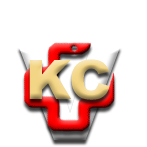 КЛИНИЧКИ ЦЕНТАР ВОЈВОДИНЕ21000 Нови Сад, Хајдук Вељка 1, Србија,телефон: + 381 21 487 22 05; 487 22 17; фаx : + 381 21 487 22 04; 487 22 16www.kcv.rs, e-mail: uprava@kcv.rs, ПИБ:101696893